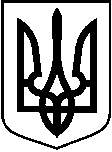 ЛОЦКИНСЬКА сільська рада Баштанського району   Миколаївської областірішення21 серпня 2019 року  № 5           с. Лоцкине            ІІ сесія сьомого скликанняПро внесення змін до Програми  забезпечення населення Лоцкинської сільської  ради водою на період до 2020 року, затвердженої рішенням сільської ради від 24 грудня  2015 року №5     Заслухавши інформацію сільського голови Кузьміної Л.М. про внесення змін до Програми забезпечення населення Лоцкинської сільської ради водою на період до 2020 року, затвердженої рішенням сільської ради від 24 грудня 2015 року №5, на підставі пункту 22 частини першої статті 26 Закону України від 21 травня 1997 року №280/97-ВР «Про місцеве самоврядування в Україні», згідно з висновками  постійних комісій сільської ради     від   15  серпня  2019  року № 3  , сільська  рада   ВИРІШИЛА:    1.  Внести зміни до  Програми забезпечення населення Лоцкинської сільської ради водою на період до 2020 року, затвердженої рішенням сільської ради від 24 грудня 2015 року №5, а саме:     - додаток  «Заходи щодо виконання  програми забезпечення населення  Лоцкинської сільської ради водою на період до 2020 року», викласти в новій редакції (додається).Сільський голова                                                                           Л.М. Кузьміна	           Додаток                                                                                                                                                                          до рішення № 6                                                                                                                                                                                                                                                                                                                                                                     від 21.08.2019 р.З А Х О Д Ищодо виконання програми забезпечення населення Лоцкинської сільської ради водою на період до 2020 рокуСекретар сільської ради	Н.Г. Кузьменко№ п/пЗміст заходуВідповідальні виконавціДжерело фінансу-ванняОрієнтовні обсяги фінансового забезпечення( гривень) *Орієнтовні обсяги фінансового забезпечення( гривень) *Орієнтовні обсяги фінансового забезпечення( гривень) *Орієнтовні обсяги фінансового забезпечення( гривень) *Орієнтовні обсяги фінансового забезпечення( гривень) *Орієнтовні обсяги фінансового забезпечення( гривень) *Орієнтовні обсяги фінансового забезпечення( гривень) *Орієнтовні обсяги фінансового забезпечення( гривень) *№ п/пЗміст заходуВідповідальні виконавціДжерело фінансу-ванняВсьогоУ тому  числі  за  роками: У тому  числі  за  роками: У тому  числі  за  роками: У тому  числі  за  роками: У тому  числі  за  роками: У тому  числі  за  роками: У тому  числі  за  роками: № п/пЗміст заходуВідповідальні виконавціДжерело фінансу-ванняВсього201620162017201820192019202012345667899101.Виділення коштів на оплату електроенергіїВиконавчий комітет сільської ради(за узгодженням)Сільський бюджет------292794292794-Усього на реалізацію Програми Усього на реалізацію Програми Усього на реалізацію Програми Усього на реалізацію Програми 